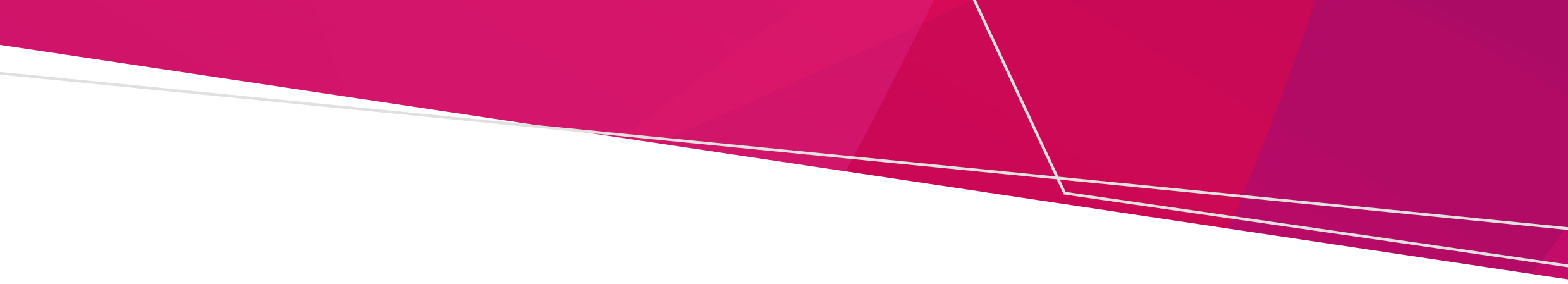 ProcessThe Department of Health will reimburse public hospital pharmacies for the commercial cost of Pharmaceutical Benefits Scheme listed ART medications dispensed under the HIV treatment program. Reporting requirements must be met, and this reimbursement form must be emailed to the department <VICHIVTP@health.vic.gov.au> on a quarterly basis. Submission dates:15 October 2023 for period 1 July 2023 to 30 September 202315 January 2024 for period 1 October 2023 to 31 December 202315 April 2024 for period 1 January 2024 to 31 March 202415 July 2024 for period 1 April 2024 to 30 June 2024ReimbursementPublic health pharmacies will provide the following data on a quarterly basis:Reporting requirementsPublic health pharmacies will provide the following data on a quarterly basis.The Department of Health will collate the information and provide to the Australian Government Department of Health and Aged Care on an annual basis.FeedbackIssues encountered or suggested improvements The HIV treatment program: Access to HIV treatment for people in Victoria who are not eligible for MedicareReimbursement formOFFICIALHospital/pharmacy nameAddressContact personContact emailTelephone numberDispensing periodGrant IDTo be supplied by departmentData requested InputTotal number of people who received antiretroviral therapy (ART) medications for the treatment of HIV under this program for the quarter<Total number of people>Total cost of ART medications for the treatment of HIV under this program for the financial year for the quarter<Total expenditure – no rounding>Types of ART medications dispensed under this program for the for the quarter; and if possible, number of scripts dispensed per medication type<Provide a list as an attachment >Total number of scripts dispensed under this program for the quarter<Total number of scripts dispensed>Total number of sites dispensing HIV treatment to people who are not eligible for Medicare at execution <Total number of clinics/sites>